Hezârfen Sayfa 1Panel 1 Sayfanın 3/2’sini kaplıyor.İstanbul Silüet, ufak tam anlaşılamayan bir obje olarak delta kanatı görüyoruz.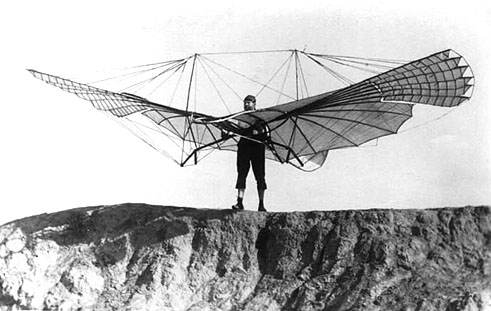 Otto Lilienthal’ın 1890’larda yaptığı delta kanat buna benzeyebilir.Panel 2Delta kanat’ı yakından ve alttan görürüz, gözlüklü, techizatlı bir adam kullanmaktadır. Belinde ekipmanlar, tabanca kılıfı vs.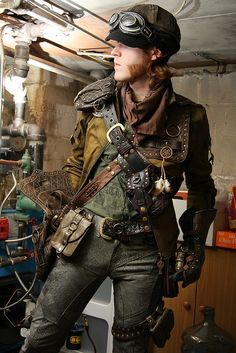 Sayfa 2Panel 1Adam bir evin çatısına ustaca iniş yapar.Panel 2Kancalı ipini çatıya tutturur.Panel 3Aşağı inmeye başlar. İnmeye başladığı yerde balkon ve pencere görünür.Panel 4Odaya girer elinde garip bir tabanca vardır. (odayı içerden görüyoruz, bir yatak odası.) Etraf oldukça karanlık adamın girdiği pencereden ışık giriyor.Örnek: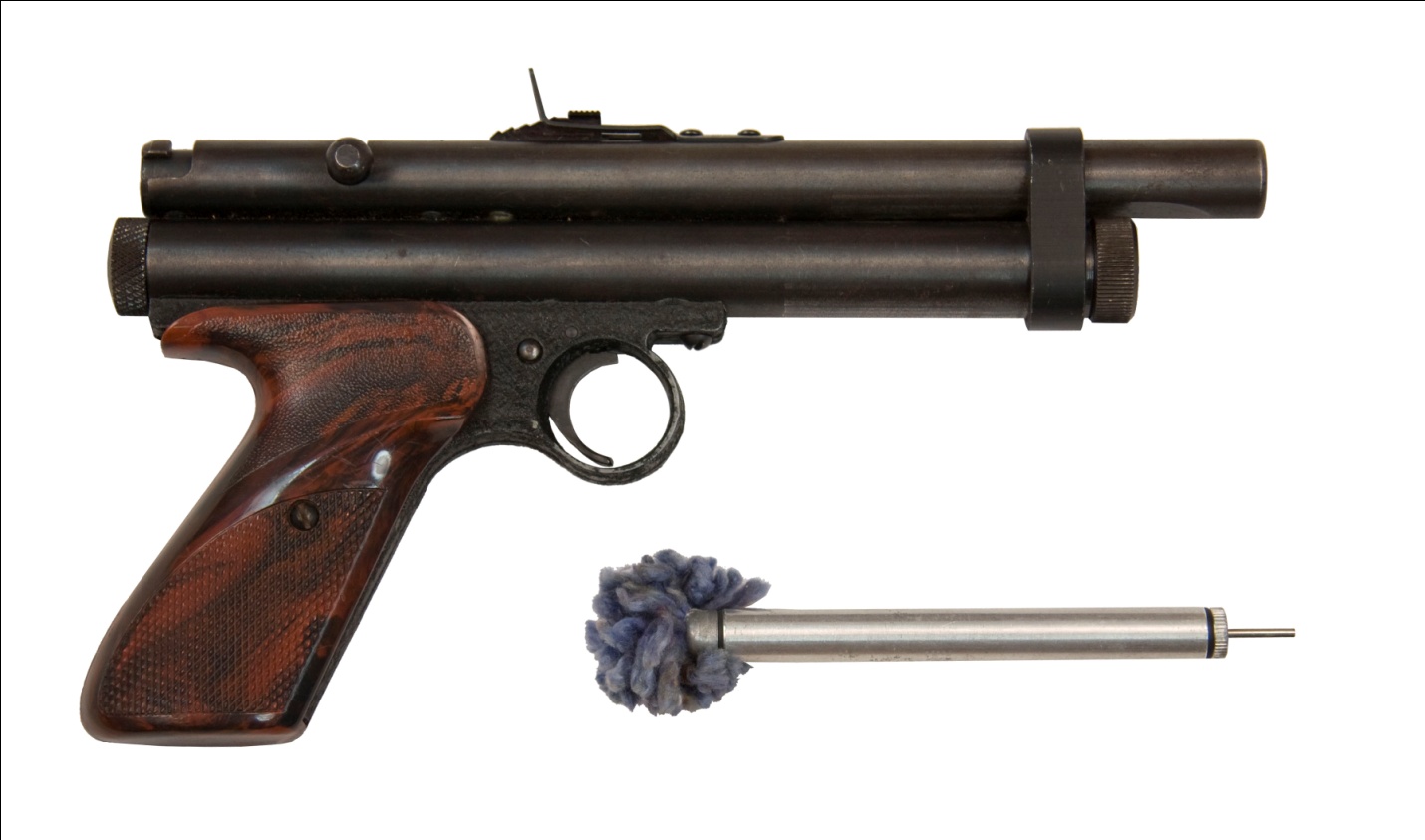 Sayfa 3Panel 1Adam silahını yatağa doğrultur ve ateşler. (Mermi yerine tabancanın yanında görülen oklu iğneden saplanır.SES: Plop!Panel 2Panel 1 ile aynı sahne. Sehpa üzeri lamba yanmış, Seyfettin sehpanın yanında oturuyor.Seyfettin Efendi: Biraz aşırıya gitmedin mi bu konuda?Panel 3Pilot yakın plan şaşırmış.Pilot: Sen de kimsin?